浙江省饭店业协会文件浙饭协〔2014〕06号关于举办“饭店新生代员工管理研讨班”的通知各会员单位：    随着80后员工不断走上管理岗位，90后员工也逐渐迈入了职场大门，他们逐渐成为职场上的主力军。以80、90后为代表的新生代员工有着鲜明的个性和新锐的价值观，他们既是我们生机勃勃的员工，也是充满希望的后备力量，他们颠覆式的反传统思想冲击着现有的管理方式。但他们在工作中也表现出一系列令人疑惑的行为：轻易离职、责任心不强、不敬业、拒绝批评、以自我为中心等。因此，如何运用新思维和科学的方法去管理新生代员工，更好地激励、培养并留住他们，让他们快速融入并创造价值，成为饭店管理者共同关注的新课题。 为了帮助饭店更好地了解新生代员工的特征，寻找有效的管理方法，探索有针对性、更系统的管理优化，协会经过前期初步调研、访谈，特别聚焦“新生代员工管理”这一主题，就该主题展开几个方向内容：（1）新生代员工的心理、行为特点与情绪、压力、管理、激励；（2）当前形势下新生代员工的选、育、用、留、管；（3）新生代员工的职业成长等；从而来探讨新生代需要怎样的管理方式，如何让他们进行自我管理。同时，协会将在培训中运用“角色扮演”的教学方式，强化学员的管理知识、训练管理技能、全面提高学员的综合素质。并从心理学角度来激发员工内在的动力，对工作产生自动自发的热情，从而提升组织的效率效能。为此，协会定于2014年6月11日—13日在桐庐开元名都大酒店举办“饭店新生代员工管理研讨班”，具体安排如下：一、参加对象：各会员饭店总经理、副总经理、总经理助理、人力资源总监/经理、各部门总监/经理等。培训结束颁发浙江省饭店业协会结业证书。二、培训时间及讲课内容：　　三、培训费用（含培训、证书、食宿、茶歇、场租、资料费等）：
　　不住宿：1300元/人；标准间合住：1700元/人；住单间：2100元/人；非会员饭店参加需另加收300元/人。四、报名及联系方式：
　　请有意参加此次“饭店新生代员工管理研讨班”的饭店将报名回执于6月9日前传真至协会办公室，或通过微信报名，或发送至如下邮箱。
　　联系人：毛霁虹  王春妹　
　　电　话：0571—87631855　 13396521988   13867434685
　　传　真：0571—87631855
　　网　址：http://www.zjhotels.org 邮  箱：office@zjhotels.org特此通知。
　　附件：饭店新生代员工管理研讨班报名回执附图：桐庐开元名都大酒店交通导向图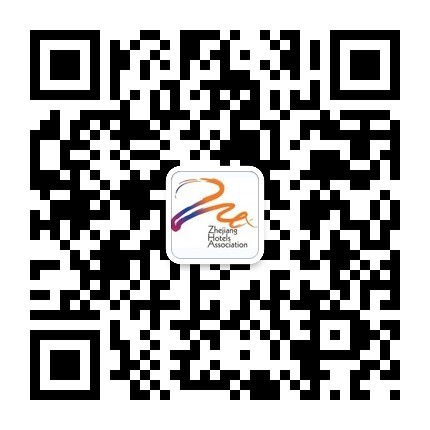 （浙江省饭店业协会微信二维码，微信号：zjhotels）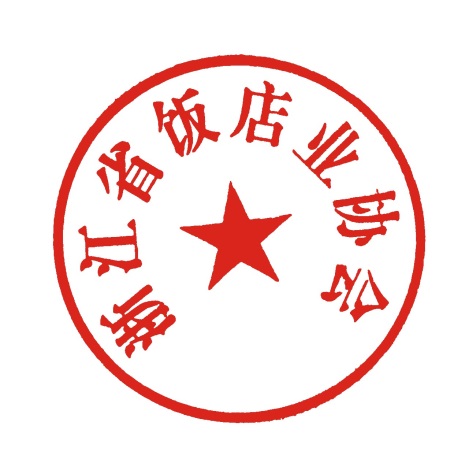 浙江省饭店业协会　　　　　　   　   二○一四年五月十六日抄报：浙江省旅游局附件：饭店新生代员工管理研讨班报 名 回 执注：1、请在住宿选择项上打“√”，并清晰填写身份证号码。2、请务必于6月9日前将回执传真至0571-87631855，并请电话确认。3、6月11日上午请参加研讨班的学员到桐庐开元名都大酒店大堂报到，下午14:00开始正式上课；6月13日午餐后培训结束。桐庐开元名都大酒店地址：桐庐白云源路999号，总机：0571-69818888到饭店具体路线见附图或询饭店总机。附图：桐庐开元名都大酒店交通导向图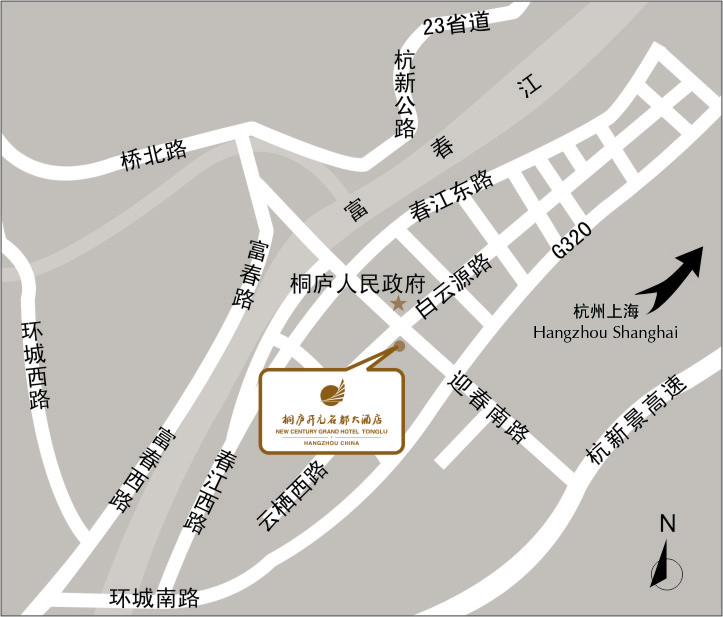 上海、嘉兴方向：沪杭高速→杭州绕城高速（千岛湖方向）→杭新景高速→桐庐出口→向前1公里（桐庐开元名都大酒店）绍兴、宁波方向：杭甬高速→杭州绕城高速→杭新景高速（千岛湖方向）→桐庐出口→向前1公里（桐庐开元名都大酒店）金华、衢州方向：杭金衢高速→杭州绕城高速→杭新景高速（千岛湖方向）→桐庐出口→向前1公里（桐庐开元名都大酒店）南京、湖州方向：杭宁高速→杭州绕城高速→杭新景高速（千岛湖方向）→桐庐出口→向前1公里（桐庐开元名都大酒店）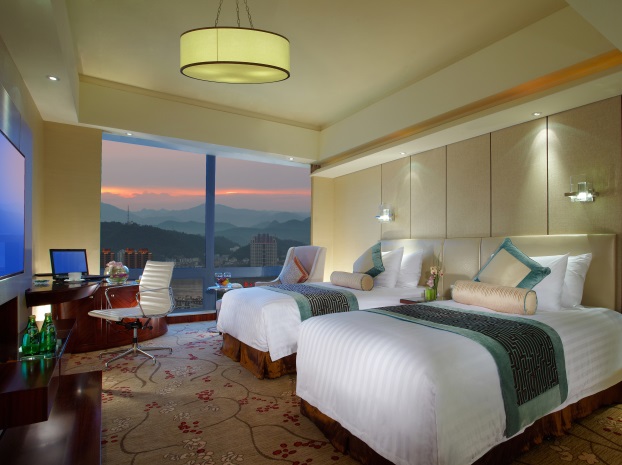 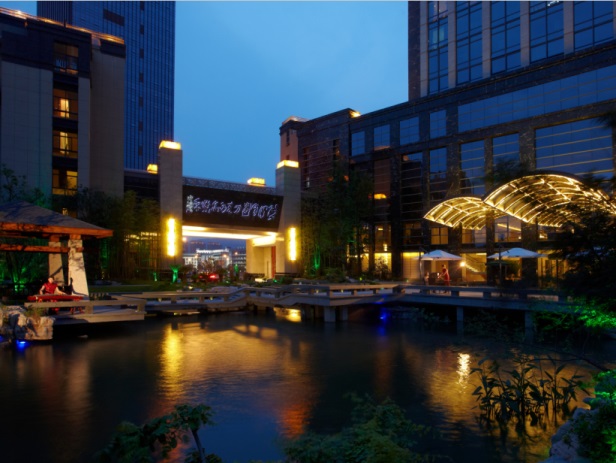 日  期时间培 训 安 排讲 课 嘉 宾6月11日（周三）上午报  到/6月11日（周三）14:00|15:30互联网时代的人力资源管理张冠明开元旅业集团副总裁6月11日（周三）16:00|17:30基于新生代员工的饭店用工探索冯文昌副教授，浙江商业职业技术学院正处级调研员6月12日（周四）08:30|12:00新生代员工激励与满意度张海虹上海旅游培训中心课程顾问，曾任洲际集团HR总监6月12日（周四）14:00|17:30角色扮演：集体智慧破解新生代员工管理难题陈群英浙江省饭店业协会人力资源总监6月13日（周五）08:30|10:00探近新生代——心理与行为视角张  明贝因美集团人力资源部部长助理6月13日（周五）10:30|12:00君澜集团新生代员工管理实践徐利萍君澜酒店集团总裁助理兼人力资源总监6月13日（周五）下午结  束结  束饭店名称已评定星  级为了更好地达到研讨的效果，请列举贵饭店在新生代员工管理方面的困惑或难题参加人员姓名性别部门/职务联系电话、手机住宿要求身份证号码身份证号码□ 不住宿□ 标间合住□ 单   间□ 不住宿□ 标间合住□ 单   间□ 不住宿□ 标间合住□ 单   间报名联系人部门/职务部门/职务联系电话联系电话报名日期报名日期